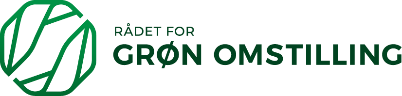 Kød og sojaArbejdsark til geografi, biologi og flerfaglige forløb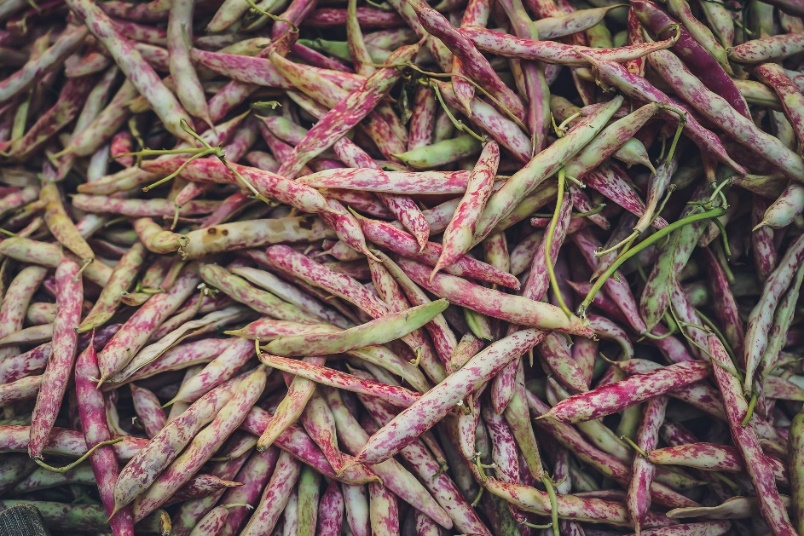 Hvor meget soja importerer landbruget hvert år, og hvor meget fosfor indeholder sojaimporten?I hvilken form importerer vi soja?Hvorfor henter vi det til Danmark? Hvilke problemer er der forbundet ved at importere så meget soja?  Hvor henter vi soja fra? Hvad betyder efterspørgslen for de steder, hvor vi henter soja? Hvad kan man gøre for at mindske behovet for soja i landbruget? Hvad kan man bruge i stedet?  Hvad er erfaringerne i Danmark med at bruge andre proteiner i foder og mad end soja? Er kødproduktionen i Danmark faldende eller stigende? Hvad er tendenserne? Hvad bliver der diskuteret herhjemme? Find svar og emner til diskussion i materialerne: Filmen ’Hold hus med fosfor’, Artikel i Magasinet Grøn Omstilling Vinter 2020: ’På udkig efter fremtidens mad’ Læs evt. mere i hæftet ’Hvordan brødføder vi verden? Lektion 4 – ’En ny verdensorden for soja’ side 20, Lektion 5 – ’Spiser vi for meget kød?’ side 24